?АРАР				       	                             ПОСТАНОВЛЕНИЕ «06» март  2015й.		                   №5а                         от «06» марта 2015 г.О проведении публичных слушаний по проекту генерального плана  д.Ишалино, д.Теляшево, д.Такино  сельского поселения Ростовский  сельсовет   На основании п.3 ст.11 Устава сельского поселения Ростовский сельсовет муниципального района Мечетлинский район Республики Башкортостан, постановляю:1. Назначить публичные слушания по проекту   генерального плана  д.Ишалино, д.Теляшево, д.Такино  сельского поселения Ростовский  сельсовет  на  10 марта  2015 года в 11 часов в здании Администрации сельского поселения Ростовский сельсовет2.Утвердить состав комиссии по подготовке и проведению публичных слушаний:3.Администрации сельсовета заблаговременно оповестить население о проведении публичных слушаний.4.Установить, что предложения жителей сельского поселения Ростовский сельсовет по данному вопросу направляются в Администрацию  сельского поселения по адресу: д.Теляшево, ул.Советская, д.83  в период  до 10 марта   2015 года.5.Обнародовать данное постановление в здании администрации сельского поселения. Глава сельского поселения                                                                                    Р.Н.ТакиуллинБАШКОРТОСТАН  РЕСПУБЛИКА№ЫМ»СЕТЛЕ  РАЙОНЫМУНИЦИПАЛЬ  РАЙОНЫ*РОСТОВ  АУЫЛ  БИЛ»М»3         ХАКИМИ»ТЕ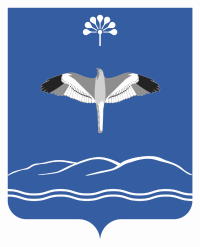         АДМИНИСТРАЦИЯСЕЛЬСКОГО   ПОСЕЛЕНИЯРОСТОВСКИЙ  СЕЛЬСОВЕТМУНИЦИПАЛЬНОГО   РАЙОНАМЕЧЕТЛИНСКИЙ РАЙОНРЕСПУБЛИКИ БАШКОРТОСТАНСовет урамы,83. Тел2ш ауылы, 452561тел/факс 2-76-19;2-76-89; E-mail:rost@ufamts.ruул. Советская, 83.д.Теляшево, 452561тел/факс 2-76-19;2-76-89; E-mail:rost@ufamts.ruТакиуллин Р.Н. - глава  сельского  поселения,    председатель комиссии; Нугманова Р.Р. - управляющий делами  сельского поселения, секретарь комиссии Сафина Г.Р. Специалист по земельным вопросам сельского поселения Кушанова Р.Т. - начальник отдела архитектуры администрации  МР Мечетлинский район (по согласованию) Давлетшина Ф.З.- депутат Совета сельского поселения Фархитдинов Т.С.- депутат Совета сельского поселения Миннибаева Н.А.-депутат Совета сельского поселения 